Board of Health MinutesMarch 8th, 2017Board ApprovedThe Board of Health met for the regular scheduled meeting on Wednesday, March 8th, 2017 at 4:00 P.M. This being the time and place as legally posted, the meeting was called to order by the Board Chair Terry Jacobsen with the following board members present: by Vice-Chair Trevor Moore, Dr. Benjamin Hicks and Marvin McCann. Also present was members of the Board of Supervisors, Larry Keller and Bill Black. Director of WIC, Karla Hynes was also present. Others present included Public Health Administrator and Nurse Mackenzie Hickenbottom, Interim Director for Environmental Health Greg Kent, and Public Health Administrative Assistant Tiffany Oswald. Meeting called to order at 4:00Public Comments- Kent addressed the public about fees for Clarke County EH. At 4:03 Hicks joined the quorum.  Discussion about the possible increase of fees continued with Kent, the public, and the Board. The public shared their concern with Clarke County fees rising.At 4:37 motion to approve the agenda was made by Moore and was seconded by Hicks. Ayes: Jacobsen, Moore, Hicks and McCannNayes: NoneAbsent: CallisonMotion passedConsideration of past minutes- At 4:38 Hicks motioned to approve past minutes, seconded by McCann.Ayes: Jacobsen, Moore, Hicks, and McCannNayes: NoneAbsent: CallisonMotion passedReports At 4:39 Hynes took the floor discussing WIC. She updated the board with how WIC is going. Osceola clinic is their busiest clinic and now have WIC clinic in Murray.  At 4:54 Kent took the floor to discuss summary report for Environmental Health, (see attached). At 4:56 Hickenbottom discussed Public Health’s summary report, (see attached).Old BusinessEnvironmental Health and Public HealthAt 5:00 discussion was made on the action to increase fees for Environmental Health. Kent and Hickenbottom shared their proposed increase of fees for Clarke, Decatur, and Ringgold County.  At 5:12 Moore motioned to submit the proposed increase of fees for Environmental Health to Decatur and Ringgold County, seconded by Hicks.  Ayes: Jacobsen, Moore, Hicks, and McCannNayes: NoneAbsent:CallisonMotion passed        b. At 5:13 Hickenbottom took the floor to go over the draft for the 28Es with Decatur and Ringgold County. At 5:14 Moore motioned to approve the 28Es pending Mickey’s review, seconded by Hicks.             Ayes: Jacobsen, Moore, Hicks, and McCann	 Nayes: None	 Absent: Callison	 Motion passedc. At 5:15 Jacobsen took the floor discussing Kent’s salary increase. More discussion was made and at 5:18 McCann proposed a $19.75 dollars an hour starting July 1, no second. More discussion was made on salary for Kent. Moore motioned to grant Kent an extra one time compensation of $320.00 for the time he was an interim Supervisor for Environmental Health, seconded by Hicks.	Ayes: Jacobsen, Moore, Hicks and McCann	Nayes: none	Absent Callison	Motion passedd. At 5:24 McCann remade motion to increase Kent’s salary to $19.75 an hour effective July 1, 2017. The motion was seconded by Hicks.  Ayes: Jacobsen, Moore, Hicks, and McCann	 Nayes: None	 Absent: Callison	 Motion passede. At 5:28 McCann proposed to increase Hickenbottom’s salary to $25.00 an hour effective July 1, 2017. The    motion was seconded by Hicks.Ayes: Jacobsen, Moore, Hicks, and McCann	 Nayes: None	 Absent: Callison	 Motion passedNew BusinessA. At 5:30 discussion of obtaining MOU’s was made. No motion made. B. At 5:38 Hickenbottom spoke with the Board about the LPHS application-Authorized Board Signature. McCann motioned to approve Hickenbottom as the authorized signature, seconded by Moore.	Ayes: Jacobsen, Moore, Hicks, and McCann	Nayes: None	Absent:Callison	Motion passed. 	At 5:48 Moore motioned to adjourn meeting.Respectfully Submitted by Tiffany Oswald, Administrative AssistantApproved by Clarke County Board of Health on: 04/12/2017Environmental Health Report 					 February 2017Septic Permits Issued:FRA 0086 M Crawford (Clarke) OSC 0173 B Thomas (Clarke)WOO 0036 Ducks& Bucks (Decatur)BLO 0029 J Swartzentruber (Decatur)CEN 0122 K Sheetz (Decatur)MOR 0031 J Theiler (Decatur)LIN 0028 K Nelson (Ringgold)Septic Inspections:OSC 0173 B Thomas (Clarke) 1CEN 0121 Lizzy Yoder (Decatur) 2HAM 0055 Bill Boswell (Decatur) 1HIP 0045 Chad Yates (Decatur) 1WOO 0036 Ducks & Bucks (Decatur) 2CEN 0122 Kevin Sheetz (Decatur) 2Well Plugging’s: FRA 0087 L Martin (Clarke) 2MAD 0064 K Kiburz (Clarke) 1Well Permits: 0Complaints:Kevin Dorland West Lake Site Septic: (Clarke) DNR lawyersKevin Dorland Jamison site: sewer (Clarke) demolition: rehooked sewer illegallyCarlisle site septic Shannon City (Ringgold) in Court nowStan Stickler /Brian Langfitt (Clarke) property cleanup. In probate court.  Septic Demolitions  WOO 0037 Tim Phillips (Decatur)Time of Transfers:Grants to County (All three counties): $79,590   Used $33,809   Balance $45,780.00  through end of 2nd Quarter FYE 17Septic Systems Problem Sites Eisenhower Road Sewer Project in need of attaching to city sewer calendar year 2016 Trigg’s Property Mount Ayr Needs hooked to city sewer expired binding agreement/ In Attorneys hands now M&M Ag still needing hooked to city sewer expired binding agreement (October)  Carlisle site septic Shannon City (Ringgold) in Court nowClasses/Training: Service Contracts: Lonny Teston (Decatur) Turned over to County Attorney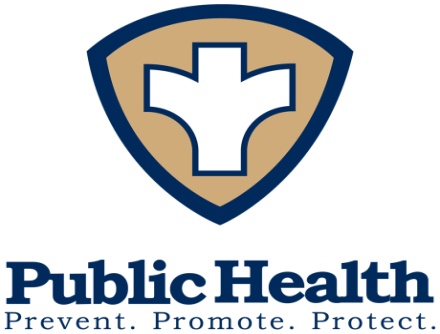 Clarke County Public Health  Summary ReportMarch 2017Employees:No changes. Grants:EMS: Feb.. Claim:   0          Remaining funds: $1806. waiting on Murray and Woodburn fire, if they don't get back to me soon will be finding another EMS source to use money on. LPHS: Feb. claim: $ ?       Remaining funds: $1205.49, some fund were not released because of budget cuts at the state level. Working with Dawn to see what we have remaining. LPHS FY18 grant is completed. Dawn has to approve before I submit it. She will be in our office tomorrow 3/9/2017CFY: Feb. claim. $ 1200.08           remaining funds: $13440.50Nutrition: Feb. Claim: $128.53           remaining: $3,565.02Emergency Preparedness: Feb. Claim: $1698.76           remaining funds: $17108.61 Immunization: Feb. claim: $766.48               Remaining funds: $2086.44Immunization FY18 grant done and submitted. Bike Share: Working on set up of these and system. Flu Shots: 412 doses administered. Homemaker clients: 33, Funding expended for clients who have no funding, so limiting amount of time spent with those clients. Health Education: Will be doing two BCBH one March 22nd-May 1st and April 17th-May 2nd.Maternal/Child Health: Doing well. Child Care Nursing Consultant (CCNC): Very busy. Miscellaneous: WICWorking on moving EH to PH office. Hope to have this completed soon. Did TB test for CNA class at HS. Been working with CCH on Wellness committee to start a county wide wellness challenge.Will start to work on our Thursday night in the Park again in Augus.